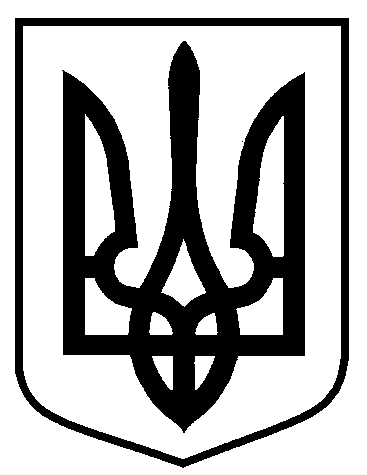 Сумська міська радаВиконавчий комітетРІШЕННЯУ зв’язку з прийняттям рішення Сумської міської ради від 06 лютого  2019 року № 4505-МР «Про затвердження Порядку демонтажу незаконно встановлених/розміщених елементів благоустрою, тимчасових (металевих) гаражів, тимчасових споруд для провадження підприємницької діяльності, побутового, соціально-культурного чи іншого призначення на території міста Суми» та розпорядження міського голови від 01.03.2019 № 60-Р «Про створення комісії з питань демонтажу незаконно встановлених/розміщених елементів благоустрою, тимчасових (металевих) гаражів, тимчасових споруд для провадження підприємницької діяльності, побутового, соціально-культурного чи іншого призначення на території міста Суми», виконавчий комітет Сумської міської ради ВИРІШИВ:Внести зміни до рішення виконавчого комітету Сумської міської ради           від 10.07.2018 № 383 «Про звільнення земельних ділянок від незаконно встановлених тимчасових споруд для здійснення підприємницької діяльності на території міста Суми», виклавши пункт 2 у новій редакції:«2. У разі невиконання власником об’єкта, що підлягає демонтажу, вимог щодо усунення порушень чинного законодавства України, комісії з питань демонтажу незаконно встановлених/розміщених елементів благоустрою, тимчасових (металевих) гаражів, тимчасових споруд для провадження підприємницької діяльності, побутового, соціально-культурного чи іншого призначення на території міста Суми (Войтенко В.В.) вжити відповідних заходів.».В.о. міського голови з виконавчої роботи			В.В. ВойтенкоКривцов 700-103Розіслати: до справи, членам комісії.від 21.05.2019 № 302Про внесення змін до рішення виконавчого комітету Сумської міської ради від 10.07.2018 № 383 «Про звільнення земельних ділянок від незаконно встановлених тимчасових споруд для здійснення підприємницької діяльності на території міста Суми»